Workplace Learning RecordVCE VET Hair and Beauty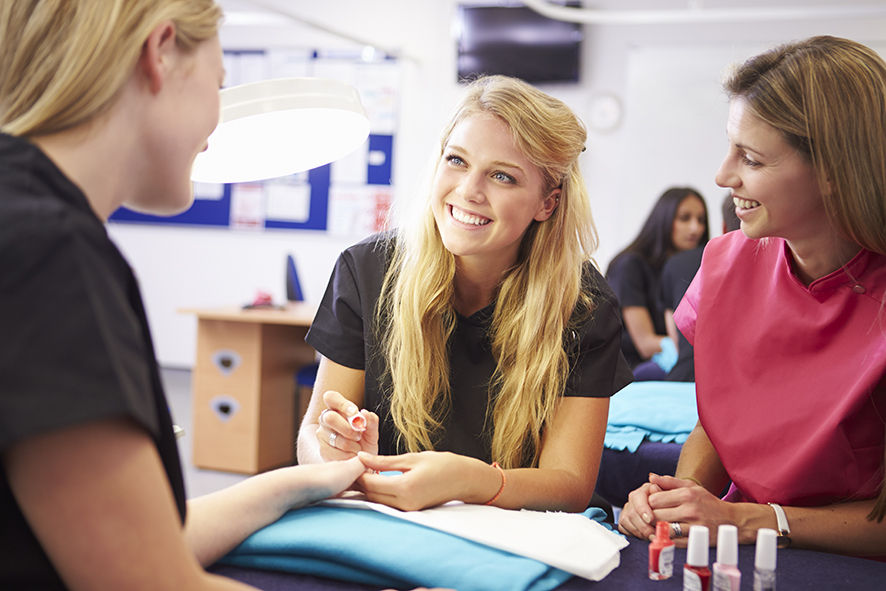 Student name:	Authorised and published by the Victorian Curriculum and Assessment Authority
Level 7, 2 Lonsdale Street
Melbourne VIC 3000ISBN: 978-1-925676-19-8© Victorian Curriculum and Assessment Authority 2017No part of this publication may be reproduced except as specified under the Copyright Act 1968 or by permission from the VCAA. Excepting third-party elements, schools may use this resource in accordance with the VCAA educational allowance. For more information go to: www.vcaa.vic.edu.au/Pages/aboutus/policies/policy-copyright.aspx. The VCAA provides the only official, up-to-date versions of VCAA publications. Details of updates can be found on the VCAA website: www.vcaa.vic.edu.au.This publication may contain copyright material belonging to a third party. Every effort has been made to contact all copyright owners. If you believe that material in this publication is an infringement of your copyright, please email the Copyright Officer: vcaa.copyright@edumail.vic.gov.auCopyright in materials appearing at any sites linked to this document rests with the copyright owner/s of those materials, subject to the Copyright Act. The VCAA recommends you refer to copyright statements at linked sites before using such materials.The VCAA logo is a registered trademark of the Victorian Curriculum and Assessment Authority.SWL RecognitionStructured workplace learning (SWL) recognition provides you with the opportunity to gain credit into your VCE or VCAL for undertaking SWL that matches your VCE VET program.To receive recognition and credit, you will be required to reflect on your experience in the workplace and how this relates to your VET course. Your reflections are to be recorded in the three sections of this workplace learning record (WLR).About this workplace learning recordThis workplace learning record helps you gather evidence for assessment and is part of the requirement for obtaining SWL Recognition.To be eligible for one Unit towards your VCE or VCAL, you must:be enrolled in a minimum of 180 hours of units of competency (UoC) from the SHB30115 Certificate III in Beauty Servicesundertake a minimum of 80 hours (equivalent to 10 days of work) in an agriculture, horticulture and conservation and land management industry placementreflect on a minimum of six units of competency (UoC) from your program including the WHS UoC (SHBXWHS001 — see page 10).VCE VET Hair and BeautySHB30115 Certificate III in Beauty ServicesThe VCE VET Hair and Beauty program is drawn from a national training package and offers qualifications recognised throughout Australia. These qualifications provide students with a broad range of knowledge and skills to pursue a career or further training in the hairdressing and beauty services industry. This qualification reflects the role of individuals employed as beauticians to provide a range of beauty services including nail, waxing, lash and brow, and basic make-up services. These individuals possess a range of well-developed technical and customer service skills where discretion and judgement is required and are responsible for their own outputs. This includes client consultation on beauty products and services.Specifically a graduate of this course will:learn skills in a range of beauty services such as: basic make-up services, manicures and pedicures, lash and brow treatments and cosmetic tanning develop customer service skills, product knowledge, Occupational Health and Safety and client consultation on beauty products and services. The course will provide students with an overview of the industry and help acquire practical skills in beauty services to help gain employment.Workplace Learning RecordThe workplace learning record is divided into three sections.Section 1: Learner profileSection 2: Learning about VET units of competency in the workplaceSection 3: Post-placement reflectionsPlease complete the details of your workplace.Section 1: Learner profileComplete the Learner profile and discuss this with your host employer on or before your first day of placement.Within your VCE/VCAL why did you undertake this VET course?What VCE/VCAL subjects are you also undertaking?Why have you chosen this overall VCE/VCAL program?Program outlineSHB30115 Certificate III in Beauty ServicesUnits of competency (UoC) included in this program are listed below. There are compulsory UoC, along with a selection of electives. You can make a note of any UoC that relates to your experiences in the workplace. Also indicate the year you’re undertaking each UoC.List any other units you are undertaking and include comments regarding additional units on page 23.What interests you about the industry?What is your planned career path or future career aspiration?Describe any workplace skills you have developed through previous work experience, SWL or part time employment?Section 2: Learning about VET units of competency in the workplaceThis workplace learning record contains three key questions per UoC designed to draw out related experiences you may be exposed to in a hair and beauty workplace.This does not cover all the elements or performance criteria within the units and is not designed as a UoC assessment tool.You should comment on the units you’ve experienced in the workplace, and reflect on actual observations or activities that you have been exposed to. Your observations will:reinforce the training you have undertakenidentify differences in practice or equipmentidentify areas requiring further training or practical experience.You are encouraged to take photos and/or video where appropriate to showcase learning in the workplace. Evidence you collect can include:observationsdescriptions of activities and tasksconversations with employers and other staffparticipation in meetingsworkplace documentsresearch in the workplacephotos of equipment/processes/eventsvideo of workplace activities.Note: please speak to your host employer before taking photos or video. This record does not require identifying actual people or events, as this may breach confidentiality.VCE VET units of competencySHBXCCS001 Conduct salon financial transactions This unit describes the performance outcomes, skills and knowledge required to conduct financial transactions for the sale of products and services within a personal services environment.SHBXIND001 Comply with organisational requirements within a personal services environment This unit describes the performance outcomes, skills and knowledge required to work in a personal services environment by integrating knowledge of workplace rights and responsibilities and organisational policies and procedures, and by using effective team and individual work practices to plan and organise daily work activities.SHBXWHS001 Apply safe hygiene, health and work practices This unit describes the performance outcomes, skills and knowledge required to follow safe practices to minimise risks to self, client and colleagues in a salon environment.SHBBBOS001 Apply cosmetic tanning products This unit describes the performance outcomes, skills and knowledge required to select and apply cosmetic tanning products.SHBBCCS001 Advise on beauty products and services This unit describes the performance outcomes, skills and knowledge required to advise clients on a range of professional beauty products and services.SHBBFAS001 Provide lash and brow services This unit describes the performance outcomes, skills and knowledge required to provide lash and brow services that include shaping and colouring.SHBBHRS001 Provide waxing services This unit describes the performance outcomes, skills and knowledge required to provide waxing services to remove unwanted facial and body hair.SHBBMUP002 Design and apply make-up This unit describes the performance outcomes, skills and knowledge required to apply facial make-up products for day, evening or special occasions.SHBBNLS001 Provide manicure and pedicure services This unit describes the performance outcomes, skills and knowledge required to provide services and advice to clients requiring hand, foot and nail care.SHBBRES001 Research and apply beauty industry information This unit describes the performance outcomes, skills and knowledge required to access information and update knowledge of the beauty industry and relevant industry legislation.SHBXCCS002 Provide salon services to clients This unit describes the performance outcomes, skills and knowledge required to provide a complete customer service experience.SHBBMUP001 Apply eyelash extensions This unit describes the performance outcomes, skills and knowledge required to apply eyelash extensions for added length and thickness of natural lashes to meet client needs.SHBBMUP003 Design and apply make-up for photography This unit describes the performance outcomes, skills and knowledge required to design and apply make-up for photographic shoots in natural and artificial light.SIRRMER001 Produce visual merchandise displays This unit describes the performance outcomes, skills and knowledge required to display retail merchandise. It requires the ability to prepare, produce and maintain merchandise displays in accordance with visual merchandising requirements.SHBBNLS004 Apply nail art This unit describes the performance outcomes, skills and knowledge required to apply a range of nail art designs. It requires the ability to consult with clients, select suitable products and techniques, and apply hand painted designs, decals, or jewellery for finger or toe nails.Comment/observation on any other unit of competency/s not listedSection 3: Student post-placement reflectionEmployability skills are a set of eight skills we use every day in the workplace.CommunicationTeam workProblem solvingSelf-managementPlanning and organisingTechnologyLearningInitiative & enterpriseWhen you’re on work placement, you’ll be using employability skills in many different ways.This record will assist you when applying for jobs and in interviews. The skills you’re developing may be transferred to a range of occupations. Assessment of SWL recognition is based on a discussion of each of the sections from this booklet with a school representative.In Section 3, identify the employability skills you’ve used and how you’ve demonstrated them in the workplace. Identify how the skills you acquired and used during your 80 hours of SWL might assist you in the future.List of employability skillsHow did you demonstrate communication skills? For example, by listening and understanding, speaking clearly and directly or reading and writing skills.How did you demonstrate team work? For example, by working as part of a team or sharing ideas and resources with co-workers.How did you demonstrate problem solving? For example, by identifying problems or developing solutions to workplace activities.How did you demonstrate self-management? For example, by taking responsibility, managing time and tasks effectively, monitoring your own performance or having the ability to work unsupervised.How did you demonstrate planning and organising? For example, by time management, setting priorities, making decisions, setting goals, collecting or analysing and organising information.How did you demonstrate the use of technology? For example, by being prepared to use a range of technology systems, IT skills (typing or data entry) or being able to learn new skills from the technology used in this industry.How did you demonstrate learning? For example, by being willing to learn new things, being open to new ideas or adapting to change.How did you demonstrate initiative and enterprise? For example,, being creative, adapting to new situations, turning ideas into actions, coming up with a variety of options.Summary of industry learningAt the conclusion of your SWL for this VET Qualification, think about the experiences you’ve had in the workplace, your reflection of learning against the UoCs and the employability skills you have developed.How will these learnings assist you in your pathway to employment or further training in this industry?Student declarationI confirm that I have undertaken work placement with:I have completed the reflections and evidence submitted in this workplace learning record and they are from my own experiences.Signed (Student) 	Name (Block letters) 	Date 	Employer/Company/BusinessSupervisor nameContact phone numberEmployer/Company/BusinessSupervisor nameContact phone numberEmployer/Company/BusinessSupervisor nameContact phone numberNameSchoolContact informationUnit codeUnit of CompetencyYearPageVCE VET Units 1–4VCE VET Units 1–4VCE VET Units 1–4VCE VET Units 1–4Common CompulsoryCommon CompulsoryCommon CompulsoryCommon CompulsorySHBXCCS001 Conduct salon financial transactions 8SHBXIND001 Comply with organisational requirements within a personal services environment 9SHBXWHS001 Apply safe hygiene, health and work practices 10CompulsoryCompulsoryCompulsoryCompulsorySHBBBOS001 Apply cosmetic tanning products 11SHBBCCS001 Advise on beauty products and services 12SHBBFAS001 Provide lash and brow services 13SHBBHRS001 Provide waxing services 14SHBBMUP002 Design and apply make-up 15SHBBNLS001 Provide manicure and pedicure services 16SHBBRES001 Research and apply beauty industry information 17SHBXCCS002 Provide salon services to clients 18ElectivesElectivesElectivesElectivesSHBBMUP001 Apply eyelash extensions 19SHBBMUP003 Design and apply make-up for photography 20SIRRMER001 Produce visual merchandise displays 21SHBBNLS004 Apply nail art 22Respond to the followingComments/observationsWhat secure payment handling procedures did you operate or observe in your workplace? Describe the process for balancing the end of shift or daily takings in the workplace. In your workplace what was the process used to report discrepancies in financial transactions?Respond to the followingComments/observationsWhat did you learn about the employment rights and responsibilities, while at the workplace? Describe three key areas you learned about relating to workplace policy and procedures. Where was this information found? What teamwork tasks or activities were you involved in?Respond to the followingComments/observationsIn the day-to-day work functions in the salon, what infection control procedures did you use or observe? Briefly outline the workplace procedure you used for effective decontamination of reusable equipment. How did your workplace maintain a clean and healthy work environment? Where did the workplace store salon equipment to ensure cleanliness?Respond to the followingComments/observationsIn the workplace how did you maintain client records to record contraindications (e.g. where a particular product should not be used on the client)? How did you select a suitable colour choice for client skin and type? How did you learn about the workplace ingredients of tanning products, exfoliators and moisturisers and their effects on skin?Respond to the followingComments/observationsHow did you develop your knowledge of the workplace product and service range and prices? What legal requirements relating to providing advice and sale of beauty products did you observe or learn? What steps did you use to prepare a client for a product demonstration?Respond to the followingComments/observationsDescribe the workplace requirements for preparing the treatment area. What information did you collect from the client prior to a lash and brow service? What process did you use to evaluate a client’s treatment plan?Respond to the followingComments/observationsBriefly describe the factors that may restrict a client treatment plan. How did you or others ensure there was minimum risk of injury to self and client throughout the waxing service? What experience did you have in monitoring client reactions and responses during the waxing service?Respond to the followingComments/observationsWhat were the workplace requirements for preparing the service area, equipment and self? What experience did you have designing a make-up plan? How did you seek client feedback on a make-up plan?Respond to the followingComments/observationsHow did you access a client treatment plan and how was the treatment plan reviewed? What practices did you use in the workplace to use energy, water, products and other resources efficiently during the treatment process? Describe two manicure and pedicure treatments that you provided for clients.Respond to the followingComments/observationsWhat sources of information were available in your workplace about the beauty industry? What are three ethical industry practices you used or observed in the day-to-day work activities? What are common ways you can monitor current industry developments and issues?Respond to the followingComments/observationsWhat was the workplace practice for recording client information? What procedures did you observe in the workplace for responding to client complaints? What procedure did you use to schedule and confirm appointments with clients?Respond to the followingComments/observationsWhat was the workplace procedure for patch testing prior to application of eyelash extensions? Why is it important to record and maintain client treatment plans for each eyelash extension treatment? What are the advantages of using different tweezers during the eyelash extension treatment?Respond to the followingComments/observationsWhy is it important to design and record make-up plans for clients? What details did you record in the make-up plan at the workplace? Briefly outline two photographic make-up principles used during a photographic make-up service. What specific workplace requirements did you observe relating to equipment and product use and maintenance?Respond to the followingComments/observationsBriefly describe the workplace procedure for product labelling and pricing. Why is it important to follow merchandising display guidelines? What specific merchandise displays did you help with or set up in the workplace?Respond to the followingComments/observationsHow did you prepare the treatment area, equipment and yourself for nail art services? Describe two nail art techniques you provided for clients. What local health and hygiene regulations and requirements are relevant to nail art services? How did you learn about these?Unit(s)Comments/observationsEmployer/Company/Business nameTotal hours of placementTOTAL